TINJAUAN TATA CARA PENGANGKUTAN KENDARAAN DI ATAS KAPAL PENYEBERANGAN PADA LINTASAN DUMAI – TANJUNG KAPAL PROVINSI RIAUKERTAS KERJA WAJIBDiajukan Dalam Rangka Penyelesaian Program Diploma IIILalu Lintas Angkutan Sungai Danau Dan Penyeberangan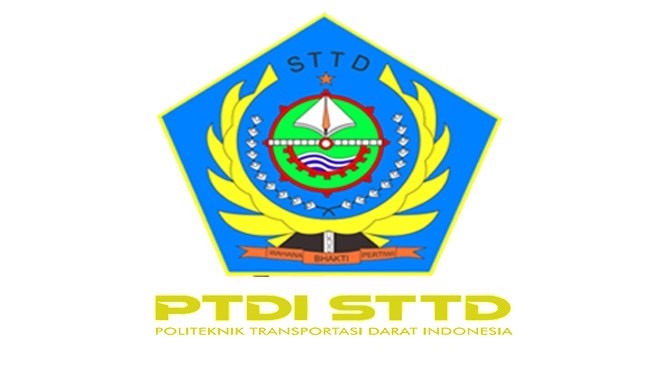 Diajukan Oleh :WAHYU TOGHI RAMADHANNPT. 18 04 113PROGRAM DIPLOMA IIILALU LINTAS ANGKUTAN SUNGAI DANAU DAN PENYEBERANGANPOLITEKNIK TRANSPORTASI DARAT INDONESIA - STTD2021